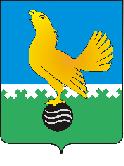 Ханты-Мансийский автономный округ-Юграмуниципальное образованиегородской округ город Пыть-ЯхАДМИНИСТРАЦИЯ ГОРОДАР А С П О Р Я Ж Е Н И ЕОт 17.01.2019									№ 84-раОб утверждении положения об отделе по обеспечению деятельностимуниципальной комиссии по деламнесовершеннолетних и защите их правадминистрации города Пыть-ЯхаВ  целях исполнения Решения Думы города Пыть-Яха от 25.12.2018 № 224 «О внесении изменений в решение Думы города Пыть-Яха от 07.02.2017 № 64 «Об утверждении структуры администрации города Пыть-Яха – исполнительно-распорядительного органа муниципального образования», а также норм Закона Ханты-Мансийского автономного округа-Югры от 12.10.2005 № 74-оз «О комиссиях по делам несовершеннолетних и защите их прав в Ханты-Мансийском автономном округе -Югре и наделении органов местного самоуправления отдельными государственными полномочиями по созданию и осуществлению деятельности комиссий по делам несовершеннолетних и защите их прав»:Утвердить положение об отделе по обеспечению деятельности муниципальной комиссии по делам несовершеннолетних и защите их прав администрации города Пыть-Ях (приложение).Распоряжение администрации от 02.10.2017 № 1686-ра «Об утверждении Положения об отделе по осуществлению деятельности территориальной комиссии по делам несовершеннолетних и защите их прав администрации города Пыть-Яха» - отменить.Отделу по информационным ресурсам (А.А. Мерзляков) разместить распоряжение на официальном сайте  администрации города в сети Интернет.Контроль за выполнением распоряжения возложить на заместителя главы города  (направление деятельности -социальная сфера).Глава города Пыть-Яха							            А.Н. МорозовПриложение								к распоряжению администрации								города Пыть-Яха			от  17.01.2019 № 84-раП О Л О Ж Е Н И Еоб отделе по обеспечению деятельности муниципальной комиссии по делам несовершеннолетних и защите их правадминистрации  города Пыть - Яха	Настоящее Положение об отделе по обеспечению деятельности муниципальной комиссии по делам несовершеннолетних и защите их прав администрации  города Пыть - Яха в соответствии с Конституцией Российской Федерации, общепризнанными принципами и нормами международного права, Федеральным законом от 24.06.1999 № 120 - ФЗ «Об основах системы профилактики безнадзорности и правонарушений несовершеннолетних» и иными нормативными правовыми актами Российской Федерации, Законом Ханты - Мансийского автономного округа - Югры от 12.10. 2005 № 74 - оз «О комиссиях по делам несовершеннолетних и защите их прав в Ханты - Мансийском автономном округе - Югре и наделении органов местного самоуправления отдельными государственными полномочиями  по созданию и осуществлению деятельности комиссий по делам несовершеннолетних и защите их прав», Уставом муниципального образования  городской округ город Пыть - Ях устанавливает правовые основы: основные положения, порядок образования и деятельности отдела по обеспечению деятельности муниципальной комиссии по делам несовершеннолетних и защите их прав администрации  города Пыть - Яха, полномочия специалистов отдела.1.	Основные положения1.1.	Полное наименование отдела: отдел по обеспечению деятельности муниципальной комиссии по делам несовершеннолетних и защите их прав администрации  города Пыть - Яха (далее - отдел).1.2.	Отдел не имеет сокращенной аббревиатуры.1.3.	Отдел является структурным подразделением исполнительно - распорядительного органа местного самоуправления - администрации  города, обеспечивающим деятельность муниципальной комиссии по делам несовершеннолетних и защите их прав  администрации  города Пыть - Яха.1.4.	Отдел в своей деятельности курируется заместителем главы города.  1.5.	Отдел осуществляет свою деятельность во взаимодействии с другими  структурными подразделениями администрации  города, Думой  города, правоохранительными органами,  общественными организациями,  осуществляющими меры по профилактике безнадзорности и правонарушений несовершеннолетних, зарегистрированных в установленном законом порядке, организациями, предприятиями, учреждениями независимо от их организационно-правовых форм собственности и ведомственной принадлежности.1.6.	Место нахождения отдела: 628 380, Тюменская область, Ханты - Мансийский автономный округ - Югра,  город Пыть - Ях, 1 микрорайон, дом № 5, квартира № 80.2.	Цели отдела	2.1.	Отдел создан в целях реализации переданных в установленном порядке муниципальному образованию городской округ город Пыть - Ях отдельных государственных полномочий по созданию и осуществлению деятельности муниципальной комиссии по делам несовершеннолетних и защите их прав, образуемой путем принятия постановления администрации  города муниципального образования (далее - муниципальная комиссия), в части выполнения функций аппарата, организующего ее деятельность. 3.	Задачи отдела3.1.	Обеспечение деятельности муниципальной комиссии по делам несовершеннолетних и защите их прав при администрации города Пыть - Яха. 3.2.	Обеспечение исполнения законодательства Российской Федерации и Ханты-Мансийского автономного округа - Югры в вопросах профилактики безнадзорности и правонарушений несовершеннолетних. 4.	Образование  отдела4.1.	Отдел образуется путем принятия распоряжения администрации города и является постоянно действующим структурным подразделением администрации города.4.2.	Отдел не входит в состав каких-либо департаментов, управлений, комитетов, отделов.4.3.	Отдел не является юридическим лицом, имеет печать со своим наименованием, штамп, бланки установленного образца. 4.4.	Порядок работы отдела регламентируется Положением об отделе по обеспечению деятельности муниципальной комиссии по делам несовершеннолетних и защите их прав при администрации  города Пыть - Яха.5.	Структура отдела5.1.	Отдел возглавляет начальник отдела, назначаемый и освобождаемый от должности главой города, если иной порядок не установлен законодательством и муниципальными правовыми актами.   5.2.	На начальника отдела возлагаются обязанности заместителя председателя муниципальной комиссии по делам несовершеннолетних и защите их прав администрации города Пыть - Яха в соответствии с должностной инструкцией.5.3.	Отдел является аппаратом муниципальной комиссии. В аппарате муниципальной комиссии устанавливается 5 штатных единиц.5.4.	В аппарат муниципальной комиссии (отдел) на постоянной основе входят: начальник отдела, заместитель начальника отдела и специалисты, имеющие высшее профессиональное образование по специализации должности муниципальной службы или образование, считающееся равноценным: юридическое, педагогическое, психологическое высшее образование и опыт работы с несовершеннолетними. Начальник, заместитель начальника и специалисты  отдела занимают штатные должности в администрации города.  6.	Статус начальника отделаНачальник отдела:6.1.	Осуществляет общее руководство деятельностью отдела на основе единоначалия и несет персональную ответственность за выполнение возложенных на отдел функций, за несоблюдение действующего законодательства, сохранность документов, находящихся в ведении отдела, за разглашение служебной информации, состояние трудовой и исполнительной дисциплины.6.2.	Организует работу отдела по защите прав и законных интересов несовершеннолетних, профилактике  их безнадзорности, беспризорности и правонарушений.6.3.	Обеспечивает взаимосвязь с представителями органов и  учреждений системы профилактики безнадзорности и правонарушений несовершеннолетних.6.4.	Распределяет должностные обязанности между специалистами отдела.6.5.	Вносит предложения о назначении и освобождении от должности специалистов отдела, их поощрении и наказании.6.6.	Контролирует ведение делопроизводства, документооборота и исполнительскую дисциплину специалистов  отдела.6.7.	Представляет на утверждение главы города Положение об отделе.6.8.    Представляет в установленном порядке на утверждение главы города штатное расписание отдела.6.9.	Представляет главе города предложения о замещении вакантных должностей специалистов отдела, если иной порядок не установлен законодательством и муниципальными правовыми актами.6.10.	Дает специалистам отдела обязательные для них письменные или устные поручения по вопросам, отнесенным к компетенции отдела, контролирует их исполнение.6.11.	Проводит совещания, организационные планерки по вопросам деятельности отдела.6.12.	Действует без доверенности от имени отдела.6.13.	Направляет в отдел кадров, наград и муниципальной службы управления делами администрации города заявки для включения в план повышения квалификации и переподготовки (переквалификации) специалистов отдела.6.14.	В период отсутствия начальника отдела его обязанности исполняет заместитель начальника отдела в соответствии с должностной инструкцией.7.	Финансовое и материально-техническое обеспечение  отдела7.1.	Финансовое обеспечение  отдела осуществляется в соответствии с главой 3 Закона Ханты-Мансийского автономного округа - Югры от 12.10.2005  № 74-оз «О комиссиях по делам несовершеннолетних и защите их прав в Ханты-Мансийском автономном округе - Югре и наделении органов местного самоуправления отдельными государственными полномочиями по созданию и осуществлению деятельности комиссий по делам несовершеннолетних и защите их прав». 7.2.	Финансовое обеспечение отдела осуществляется за счёт средств бюджета Ханты - Мансийского автономного округа - Югры, выделяемых в виде субвенций на выполнение государственных полномочий по  созданию и осуществлению деятельности муниципальной комиссии по делам несовершеннолетних и защите их прав при  администрации  города Пыть - Яха. 7.3.	Финансирование расходов на содержание отдела дополнительно может осуществляться за счет собственных материальных ресурсов и финансовых средств муниципального образования городской округ город Пыть - Ях в установленном порядке. 7.4.	Материально-техническое, информационно - аналитическое, организационно - методическое, документационное обеспечение  отдела возлагается на соответствующие отделы  исполнительной власти на основании представленной в пределах  компетенции утвержденной сметы расходов. 8.	Правовая основа и принципы деятельности  отдела8.1.	Отдел в своей деятельности руководствуется Конституцией Российской Федерации, Федеральным законом от 24.06.1999 № 120 - ФЗ «Об основах системы профилактики безнадзорности и правонарушений несовершеннолетних», Законом Ханты - Мансийского автономного округа - Югры от 12.10. 2005  № 74 - оз «О комиссиях по делам несовершеннолетних и защите их прав в Ханты - Мансийском автономном округе - Югре и наделении органов местного самоуправления отдельными государственными полномочиями по  созданию и осуществлению деятельности комиссий по делам несовершеннолетних и защите их прав», Уставом муниципального образования городской округ город Пыть - Ях, действующим законодательством Российской Федерации и Ханты - Мансийского автономного округа - Югры, нормативно - правовыми актами органов  исполнительной и законодательной власти  и настоящим  Положением.8.2.	Деятельность  отдела основывается на принципах:- законности, - гуманного обращения с несовершеннолетними, - единства прав и обязанностей несовершеннолетних, их родителей или иных законных представителей,- поддержки семьи и взаимодействия с ней в вопросах защиты прав и охраняемых законом интересов несовершеннолетних,-конфиденциальности с целью избежать причинения несовершеннолетнему вреда из-за ненужной гласности или из-за ущерба его репутации, - поддержки всех заинтересованных государственных и муниципальных органов, общественных объединений, граждан, трудовых коллективов, организаций, предприятий, учреждений независимо от их организационно-правовых форм собственности и хозяйствования, - ответственности родителей (или иных законных представителей несовершеннолетних), должностных лиц и граждан за нарушение или ограничение прав и охраняемых законом свобод и интересов несовершеннолетних.9.	Функции отделаДля выполнения поставленных задач отдел: 9.1.	Обеспечивает осуществление мер по решению проблем, связанных с соблюдением прав и законных интересов несовершеннолетних, их безнадзорностью, беспризорностью, совершением антиобщественных действий  и правонарушений.9.2.	Принимает участие в разработке программ, мероприятий по предупреждению антиобщественных и асоциальных проявлений в поведении несовершеннолетних, устранению причин и условий, способствующих безнадзорности, беспризорности, совершению правонарушений несовершеннолетних, по защите прав и законных интересов несовершеннолетних.   9.3.	Осуществляет организацию контроля за условиями содержания, обучения и воспитания несовершеннолетних, а также за обращением с несовершеннолетними в органах и учреждениях системы профилактики безнадзорности и правонарушений несовершеннолетних в соответствии с правомочиями, установленными  Федеральным законом от 24.06. 1999  № 120 - ФЗ «Об основах системы профилактики безнадзорности и правонарушений несовершеннолетних», Законом Ханты -Мансийского автономного округа - Югры от 12.10. 2005 № 74 - оз «О комиссиях по делам несовершеннолетних и защите их прав в Ханты - Мансийском автономном округе - Югре и наделении органов местного самоуправления отдельными государственными полномочиями по  созданию и осуществлению деятельности комиссий по делам несовершеннолетних и защите их прав».9.4.	Готовит материалы для участия в судебных заседаниях по вопросам защиты прав и охраняемых законом интересов несовершеннолетних, восстановления нарушенных прав, материалы для рассмотрения их на заседании муниципальной комиссии по делам несовершеннолетних и защите их прав администрации  города Пыть - Яха  и рассмотрения в суде дел, связанных с защитой прав и интересов детей. 9.5.	Взаимодействует с органами и учреждениями системы профилактики безнадзорности и правонарушений несовершеннолетних по вопросам защиты прав детей,  профилактики безнадзорности, беспризорности и правонарушений. 10.	Права отделаОтдел в установленной сфере деятельности имеет право:10.1.	Запрашивать и бесплатно получать информацию, необходимую для решения вопросов защиты прав и интересов детей, для организации деятельности муниципальной комиссии по делам несовершеннолетних и защите их прав при администрации города Пыть - Яха в учреждениях, организациях, предприятиях независимо от их организационно - правовой формы и ведомственной принадлежности, в органах местного самоуправления, органах и учреждениях системы профилактики безнадзорности и правонарушений несовершеннолетних и иных органах.  10.2.	Пользоваться имеющимися в органах местного самоуправления  муниципального образования городской округ город Пыть - Ях информационными ресурсами, содержащими сведения о несовершеннолетних и их законных представителях. 10.3.	Вести приём несовершеннолетних, их законных представителей, иных лиц. 10.4.	Посещать совместно с заинтересованными службами семьи, где родители или иные законные представители несовершеннолетних уклоняются от воспитания детей.   10.5.	Специалисты отдела, являющиеся членами муниципальной комиссии по делам несовершеннолетних и защите их прав при администрации города Пыть - Яха обладают правами, предусмотренными Законом Ханты - Мансийского автономного округа - Югры от 12.10. 2005  № 74-оз «О комиссиях по делам несовершеннолетних и защите их прав в Ханты-Мансийском автономном округе - Югре и наделении органов местного самоуправления отдельными государственными полномочиями по  созданию и осуществлению деятельности комиссий по делам несовершеннолетних и защите их прав». 11.	Обязанности отделаВ рамках своих полномочий отдел:11.1.	Оказывает методическую и консультативную помощь членам муниципальной комиссии.11.2.	Принимает меры по организационно-техническому обеспечению заседаний муниципальной комиссии, оформляет протоколы заседаний муниципальной комиссии, готовит и оформляет документы для муниципальной комиссии.11.3.	Готовит и оформляет соответствующие отчеты о деятельности муниципальной комиссии, отчеты по отдельным вопросам ведения муниципальной комиссии.11.4.	Осуществляет регистрацию и учет протоколов об административных правонарушениях и других материалов,  поступивших в муниципальную комиссию.11.5.	Обеспечивает хранение документов отдела и муниципальной комиссии согласно номенклатуре дел.11.6.	Организует проведение совещаний, семинаров, коллегий, рабочих планерок, заседаний рабочих групп и иных заседаний по вопросам деятельности муниципальной комиссии.11.7.	Готовит проекты возражений по протестам прокурора на Постановления муниципальной комиссии, на представления прокурора об устранении нарушений закона.11.8.	Созывает членов муниципальной комиссии для проведения  и участия в заседаниях.11.9.	Готовит документы (справки и проекты Постановлений) к рассмотрению на заседаниях муниципальной комиссии.11.10.	Извещает о дне и времени заседания муниципальной комиссии прокурора, иных лиц, присутствие которых на заседании муниципальной комиссии необходимо или обязательно.11.11.	Приглашает в случае необходимости на заседание муниципальной комиссии свидетелей, экспертов, переводчиков, специалистов и иных лиц.11.12.	Осуществляет всестороннее и квалифицированное изучение дел об административных правонарушениях, поступающих на рассмотрение муниципальной комиссии, с целью:- проверки правильности составления протоколов об административных правонарушениях;- правильности оформления иных материалов дела и полноты представленных материалов;- проверки полномочий должностного лица, составившего протокол об административном правонарушении; - проверки компетенции муниципальной комиссии по рассмотрению каждого поступившего на ее рассмотрение дела об административном  правонарушении;- установления обстоятельств, исключающих производство по делу об административном правонарушении;- установления обстоятельств, смягчающих и отягчающих административную ответственность;- установления необходимости истребования дополнительных материалов по делу или назначения экспертизы, проведения иных процессуальных действий.11.13.	Представляет членам муниципальной комиссии информацию по результатам проверки поступивших на ее рассмотрение дел об административных правонарушениях при рассмотрении дел в стадии подготовки.11.14.	Обеспечивает явку и надлежащее извещение о дате, времени и месте рассмотрения дела лиц, в отношении которых ведется производство по делу об административном правонарушении, потерпевших, свидетелей и других участников производства по делам об административных правонарушениях.11.15.	Готовит проекты определений и Постановлений, выносимых муниципальной комиссией, при подготовке к рассмотрению дел об административном правонарушении и по результатам рассмотрения дел об административных правонарушениях, отнесенных к ее компетенции.11.16.	Готовит справки и проекты Постановлений по общим вопросам в соответствии с планом работы муниципальной комиссии и отдела. Представитель органов и учреждений системы профилактики безнадзорности и правонарушений несовершеннолетних, внесший  на рассмотрение муниципальной комиссии общий вопрос, самостоятельно готовит справку и проект Постановления муниципальной комиссии.11.17.	Осуществляет сбор и представляет членам муниципальной комиссии информацию об участниках производства по делам об административных правонарушениях, необходимой в соответствии с административным законодательством для осуществления задач производства по делам об административных правонарушениях.11.18.	Осуществляет контроль за соблюдением процессуальных сроков на стадии подготовки и рассмотрения дел об административных правонарушениях.11.19.	Направляет копии Постановлений по делам об административных правонарушениях в установленный срок лицам, указанным в Кодексе Российской Федерации об административных правонарушениях.11.20.	Обеспечивает и контролирует своевременное обращение к исполнению вступивших в силу Постановлений по делам об административных правонарушениях и контроль за своевременным и надлежащим исполнением  вступивших в силу постановлений   по делам об административных правонарушениях.11.21.	Готовит и направляет соответствующие материалы судебному приставу-исполнителю для взыскания суммы административного штрафа в принудительном порядке.11.22.	Представляет членам муниципальной комиссии информацию о неуплате административного штрафа в установленный законом срок.11.23.	Готовит запросы и поручения по делам об административных правонарушениях в рамках возбужденного административного производства.11.24.	Истребует от органов управления: образованием, здравоохранением, социальной защитой населения, у администрации образовательных учреждений, учреждений социального обслуживания,  органов внутренних дел, отдела опеки и попечительства, иных учреждений предоставления документов, характеризующих личность правонарушителя, его семью, и других материалов, необходимых для объективного принятия решения.11.25.	Оформляет  постановления, протокол заседания по итогам заседания  муниципальной комиссии по вопросам применения мер воздействия в отношении несовершеннолетних, их родителей или иных законных представителей несовершеннолетних и других  лиц.11.26.	Организует и оформляет выездные заседания муниципальной комиссии по вопросам применения мер воздействия в отношении несовершеннолетних, их родителей или иных законных представителей несовершеннолетних и других  лиц в  случае необходимости.11.27.	Обеспечивает направление информации, касающейся несовершеннолетних, подготовленной муниципальной комиссией,  в соответствующие органы и  учреждения в случаях, предусмотренных законодательством.11.28.	Готовит заседания муниципальной комиссии по вопросам воспитательно-профилактического характера, защиты прав несовершеннолетних, нарушения и (или) ограничения прав и законных интересов.11.29.	Обеспечивает участие членов муниципальной комиссии и иных специалистов в изучении условий содержания, воспитания, обращения с детьми в органах и учреждениях системы профилактики безнадзорности и правонарушений несовершеннолетних в рамках предоставленных Федеральным законом от 24.06.1999 № 120 - ФЗ «Об основах системы профилактики безнадзорности и правонарушений несовершеннолетних», Законом Ханты - Мансийского автономного округа - Югры от 12.10. 2005  № 74 - оз «О комиссиях по делам несовершеннолетних и защите их прав в Ханты - Мансийском автономном округе - Югре и наделении органов местного самоуправления отдельными государственными полномочиями по  созданию и осуществлению деятельности комиссий по делам несовершеннолетних и защите их прав» полномочий.11.30.	Выполняет поручения Губернатора Ханты – Мансийского автономного округа - Югры и его заместителя, курирующего муниципальную комиссию.11.31.	Готовит материалы для рассмотрения муниципальной комиссией вопросов:- о направлении несовершеннолетнего, нуждающегося в специальном педагогическом подходе, в соответствующее учебно-воспитательное учреждение закрытого типа; - о даче согласия на оставление обучающимся, достигшего возраста пятнадцати лет, общеобразовательного учреждения до получения основного общего образования; - о даче согласия на принятие решения об исключении обучающегося, не получившего основного общего образования;	- иных вопросов, касающихся защиты прав несовершеннолетних, восстановления нарушенных прав в предусмотренных законодательством случаях.11.32.	Организует участие членов муниципальной комиссии в разработке программ по предупреждению асоциальных проявлений в поведении несовершеннолетних, устранению причин и условий, способствующих безнадзорности, беспризорности, совершению правонарушений несовершеннолетних, по защите прав и законных интересов несовершеннолетних посредством:- обеспечения выполнения муниципальной комиссией функций координирующего органа при разработке программ;- привлечения  специалистов   органов и учреждений  муниципального образования, входящих в систему профилактики   безнадзорности и правонарушений несовершеннолетних для разработки программ; - обеспечения  деятельности рабочих групп по разработке программ по профилактике   безнадзорности, беспризорности, антиобщественных действий и правонарушений несовершеннолетних,  разрабатываемых муниципальной комиссией.11.33.	Взаимодействует со средствами массовой информации:- планирует и разрабатывает проекты технических заданий социально-рекламных роликов по вопросам ведения отдела и муниципальной комиссии;- готовит предложения о проведении программ на радио или телевидении по вопросам ведения отдела и муниципальной комиссии;- организует участие членов муниципальной комиссии и должностных лиц отдела в публичных выступлениях;11.34.	Разрабатывает методические материалы в области защиты прав  детей, профилактики безнадзорности, беспризорности и правонарушений несовершеннолетних для органов и учреждений системы профилактики безнадзорности и правонарушений несовершеннолетних.11.35.	Осуществляет иные функции, необходимые для реализации целей отдела, в соответствии с действующим законодательством Российской Федерации и субъектов Российской Федерации,  муниципальными правовыми актами.12.	Ответственность начальника, заместителя начальника и  специалистов отдела12.1.	Персональная ответственность начальника, заместителя начальника и  специалистов отдела устанавливается в их трудовых договорах.Начальник и  специалисты отдела несут персональную ответственность:- за правомочность деятельности отдела, за выполнение возложенных на отдел задач и функций, состояние трудовой дисциплины, выполнение отчетов по профильным направлениям деятельности муниципальной комиссии и отдела;- за неисполнение или ненадлежащее исполнение возложенных на них должностных обязанностей, действие или бездействие, ведущие к нарушению прав и законных интересов граждан, в соответствии со ст. ст. 13, 14  Федерального закона от  02.03.2007 № 25 - ФЗ «О муниципальной службе в Российской Федерации».